UNIVERSIDAD NACIONAL JOSE FAUSTINO SANCHEZ CARRIÓNFACULTAD DE INGENIERÍA AGRARIA, INDUSTRIAS ALIMENTARIAS Y AMBIENTALESCUELA PROFESIONAL DE INGENIERÍA AMBIENTAL  SÍLABO POR COMPETENCIACURSO	: 	MATEMÁTICA IIDOCENTE	: 	BAZAN BAUTISTA, RONNEL EDGARDATOS GENERALESII.-	SUMILLA Y DESCRIPCIÓN DEL CURSOLa matemática ha tenido diversos enfoques didácticos a lo largo de la historia, influenciado sobre todo por el desarrollo de la propia disciplina y por la tendencia de los matemáticos de cada época.Como se puede observar el enfoque actual se centra en el desarrollo de las capacidades del individuo que le permita resolver problemas, construir razonamientos lógicos válidos y comunicar información mediante el uso de conceptos y términos matemáticosLa asignatura de Matemática II es de naturaleza teórica y práctica, que contribuirá a la formación de los futuros Ingenieros en Industrias Alimentarias, proporcionando un conjunto de conocimientos, que le permitan desarrollar el pensamiento analítico y lógico para su carrera. La asignatura de Matemática II está estructurada de tal manera que, al finalizar su desarrollo, el estudiante haya logrado la competencia que le permita: “Usar los conocimientos más importantes, para establecer los modelos matemáticos más adecuados, que le permitan solucionar problemas del contexto real referente a su carrera profesional”.La asignatura de Matemática II, está planificada para ser desarrollada en 4 unidades didácticas, con una duración de 16 semanas, con 32 sesiones teórico prácticas y comprende los tópicos de: relaciones y funciones, límites y continuidad, derivada de funciones y aplicaciones de la derivada. III. CAPACIDADES AL FINALIZAR LA ASIGNATURAIV.  INDICADORES DE CAPACIDADES AL FINALIZAR LA ASIGNATURAV.- DESARROLLO DE LAS UNIDADES DIDÁCTICASVI.- MATERIALES EDUCATIVOS Y OTROS RECURSOS DIDÁCTICOS		Materiales: Plumones, pizarra, mota, escuadras, equipo multimedia, calculadora científica		Medios Escritos: Guías de práctica, separatas, textos.		Medios visuales y electrónicos:	Dibujos, tipos de gráficas, pizarra, mural, diapositivas, videos 		Medios informáticos:	Software educativos, aulas virtuales, correo electrónico, el chat y los buscadores.VII.- EVALUACIÓN	La evaluación y el control de asistencia será teniendo en cuenta lo normado en el Reglamento Académico de la Universidad, aprobado con Resolución de Consejo Universitario Nº0105-2016-CU-UNJFSC, de fecha 01 de marzo de 2016. 		La asistencia a las clases teóricas y prácticas son obligatorias, la acumulación de más del 30% de inasistencias no justificadas dará lugar a la desaprobación de la asignatura por límite de inasistencias con nota cero (Art. 121°)	El sistema de evaluación es integral, permanente, cualitativo y cuantitativo (vigesimal) y se ajusta a las características de las asignaturas, dentro de las pautas generales establecidas por el Estatuto y el Reglamento Académico vigente.	El carácter cuantitativo vigesimal consiste en que la escala valorativa es de cero (00) a veinte (20), para todo proceso de evaluación, siendo once (11) la nota aprobatoria mínima, para los casos en que los estudiantes no hayan cumplido ninguna o varias evaluaciones parciales se considerará la nota de cero (00) para los fines de efectuar el promedio (Art. 130° y 131°) 	La evaluación de asignatura, según el Art. 127° inciso b) del Reglamento Académico se realizará en cuatro módulos y en cada módulo se tendrá en cuenta: la evaluación de conocimiento (EC), la evaluación de producto (EP) y la evaluación de desempeño (ED), tomando en cuenta la ponderación (P1), el promedio de cada módulo, con un decimal y sin redondeo será dado por: 	La nota final de la asignatura será el promedio simple de los promedios de los cuatro módulos, solo en este caso la fracción 0.5 a más se redondeará al entero inmediato superior, además no existe examen sustitutorio y estará dada por la fórmula:VIII.- BIBLIOGRAFÍA Y REFERENCIAS WEB	UNIDAD DIDÁCTICA I	1.- Moya Calderón Rufino		Matemática Básica	2.- Godoy benigno			Matemática I	3.- Espinoza Ramos Eduardo		Análisis Matemático: Tomo 1	4.- http://www.profesorenlinea.cl/matemática/Relaciones y funciones.html.	5.- http://www. profesorenlinea.cl/matemática/funciones matematicas.html.	6.- http://www. Materias.fi.uba.ar/apuntes/Rel00.pdf.	UNIDAD DIDÁCTICA II	1.- Espinoza Ramos, Eduardo	Análisis Matemático Tomo 1	2.- Purcel L. Edwin			Cálculo Diferencial e Integral	3.- Pita Ruiz Claudio			Cálculo de una Variable	4. http://www. Disfrutalasmatematicas.com/calculo/limites.html.	5. http://www. vitutor.com/fun/3/a a.html.	6. http://www. definición.de/limite-deuna-funcion/	UNIDAD DIDÁCTICA III	1.- Espinoza Ramos, Eduardo	Análisis Matemático Tomo 1	2.- Purcel L. Edwin			Cálculo Diferencial e Integral	3.- Pita Ruiz Claudio			Cálculo de una Variable	4. http://www. Derivadas.e	5. http://www. es.khanacademy.org/math/differential-calculus/takingt-derivatives	6. http://www. Julioprofe.net/courses/derivadas-de-funciones-parte-1/UNIDAD DIDÁCTICA IV	1.- Espinoza Ramos, Eduardo	Análisis Matemático Tomo 1	2.- Purcel L. Edwin			Cálculo Diferencial e Integral	3.- Pita Ruiz Claudio			Cálculo de una Variable	4. http://www.actividadesinfor.webcindario.com/derivadasaplicaciones.html	5. http://www. vitutor.com/fun/4/b a.html	6. http://www. derivadas.esHuacho, abril de 2018.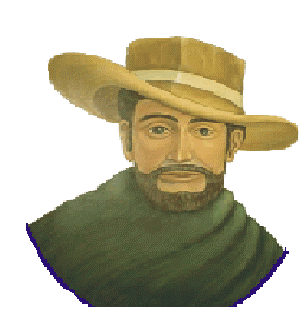 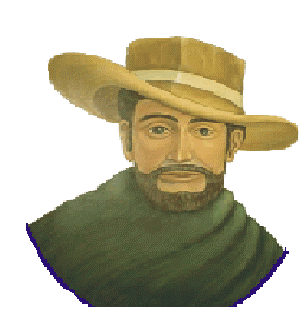 LÍNEA DE LA CARRERALÍNEA DE DESARROLLO CIENTÍFICO BÁSICOLÍNEA DE DESARROLLO CIENTÍFICO BÁSICOLÍNEA DE DESARROLLO CIENTÍFICO BÁSICOLÍNEA DE DESARROLLO CIENTÍFICO BÁSICOLÍNEA DE DESARROLLO CIENTÍFICO BÁSICOCURSOMATEMÁTICA IIMATEMÁTICA IIMATEMÁTICA IIMATEMÁTICA IIMATEMÁTICA IICÓDIGO153153153153153CRÉDITOS33333HORAS SEMANALES04          TEORÍA:  2PRACTICAS:2SEMESTRE2018-I2018-I2018-I2018-I2018-ICICLOIIIIIIIIIIDOCENTE RONNEL EDGAR BAZAN BAUTISTAronnelbb2013@gmail.comCOMAP. 1158RONNEL EDGAR BAZAN BAUTISTAronnelbb2013@gmail.comCOMAP. 1158RONNEL EDGAR BAZAN BAUTISTAronnelbb2013@gmail.comCOMAP. 1158RONNEL EDGAR BAZAN BAUTISTAronnelbb2013@gmail.comCOMAP. 1158RONNEL EDGAR BAZAN BAUTISTAronnelbb2013@gmail.comCOMAP. 1158CAPACIDAD DE LA UNIDAD DIDÁCTICANOMBRE DE LA UNIDAD DIDÁCTICASEMANAS UNIDAD IPrevio al diseño de la gráfica de una ecuación, escoge el mejor criterio que le facilite la construcción de dicha gráfica, concordante con los conocimientos teóricos.Relaciones y funciones4UNIDAD IIFrente a un problema de análisis de discontinuidad, usa los conocimientos de la teoría de límites, para solucionar dicho problema.Límites y continuidad4UNIDADIIIPrevio al desarrollo de problemas de derivadas de funciones de valor real, selecciona las técnicas más adecuadas que le permitan optimizar las soluciones. Derivada de funciones de valor real4UNIDADIVAnte un problema del contexto real, usa los conocimientos de la teoría de derivadas, para solucionar problemas referentes a maximizar y minimizar comportamientos, así como también calcular errores.  Aplicaciones de la derivada4NÚMEROINDICADORES 1Explicar la diferencia entre relación y función2Identifica los tipos de funciones3Discute la gráfica de una ecuación4Calcula el dominio e imagen de una función5Diseña gráfica de regiones en el plano6Define el límite de una función7Conoce las propiedades del límite de una función8Resuelve límites de funciones trigonométricas9Define la continuidad de una función10Conoce los tipos de discontinuidad11Explica la representación gráfica de la derivada de una función.12Conoce las propiedades de la derivada de una función.13Utiliza la regla de la cadena para calcular derivadas de funciones compuestas.14Establece la diferencia de una función explícita de una implícita.15Calcula derivadas de orden superior.16Usa la Regla de L´Hospital para calcular Límites de formas indeterminadas17Usa la derivada de una función para establecer las ecuaciones de rectas tangentes y normales18Calcula los máximos y mínimos de una función19Establece los intervalos de crecimiento, decrecimiento y concavidades de una ecuación20Resuelve problemas del contexto real aplicados a su carrera profesionalCAPACIDAD DE LA UNIDAD DIDÁCTICA I: Previo al diseño de la gráfica de una ecuación, escoge el mejor criterio que le facilite la construcción de dicha gráfica concordante con los conocimientos teóricos.CAPACIDAD DE LA UNIDAD DIDÁCTICA I: Previo al diseño de la gráfica de una ecuación, escoge el mejor criterio que le facilite la construcción de dicha gráfica concordante con los conocimientos teóricos.CAPACIDAD DE LA UNIDAD DIDÁCTICA I: Previo al diseño de la gráfica de una ecuación, escoge el mejor criterio que le facilite la construcción de dicha gráfica concordante con los conocimientos teóricos.CAPACIDAD DE LA UNIDAD DIDÁCTICA I: Previo al diseño de la gráfica de una ecuación, escoge el mejor criterio que le facilite la construcción de dicha gráfica concordante con los conocimientos teóricos.CAPACIDAD DE LA UNIDAD DIDÁCTICA I: Previo al diseño de la gráfica de una ecuación, escoge el mejor criterio que le facilite la construcción de dicha gráfica concordante con los conocimientos teóricos.CAPACIDAD DE LA UNIDAD DIDÁCTICA I: Previo al diseño de la gráfica de una ecuación, escoge el mejor criterio que le facilite la construcción de dicha gráfica concordante con los conocimientos teóricos.CAPACIDAD DE LA UNIDAD DIDÁCTICA I: Previo al diseño de la gráfica de una ecuación, escoge el mejor criterio que le facilite la construcción de dicha gráfica concordante con los conocimientos teóricos.CAPACIDAD DE LA UNIDAD DIDÁCTICA I: Previo al diseño de la gráfica de una ecuación, escoge el mejor criterio que le facilite la construcción de dicha gráfica concordante con los conocimientos teóricos.UNIDAD DIDÁCTICA I: Relaciones y funcionesSemanaContenidosContenidosContenidosContenidosEstrategia didácticaIndicadores de logro de la capacidadUNIDAD DIDÁCTICA I: Relaciones y funcionesSemanaConceptualProcedimentalActitudinalActitudinalEstrategia didácticaIndicadores de logro de la capacidadUNIDAD DIDÁCTICA I: Relaciones y funciones12341.  Nociones preliminares de relaciones y funciones: par ordenado, terna ordenada, producto cartesiano.2. Práctica de nociones preliminares.3.   Relaciones y funciones: dominio e imagen. 4. Práctica de gráfica de funciones, tabulando y usando modelos.5. Discusión de la gráfica de una ecuación6. Ejercicios prácticos de gráfica de ecuaciones.7. Tipos y algebra de funciones.8.  Composición de funciones y ejercicios prácticos.Identifica las nociones preliminares de relaciones y funcionesDiferencia las relaciones de las funcionesEstructura la gráfica de funcionesCalcula el dominio e imagen de las funciones.Diseña gráficas de regiones en el plano.resuelve Problemas de composición de funciones.Participa activamente en los grupos de trabajos.Propicia el interés de sus compañeros en el desarrollo de los trabajos académicos.Comparte experiencias en la construcción de gráfica de funciones y de regiones en el plano.Debate sobre la solución de la composición de funciones.Participa activamente en los grupos de trabajos.Propicia el interés de sus compañeros en el desarrollo de los trabajos académicos.Comparte experiencias en la construcción de gráfica de funciones y de regiones en el plano.Debate sobre la solución de la composición de funciones.Exposición o lección magistral con participación de estudiantes. Uso de herramientas informáticasAprendizaje basado en problemas.Uso de Google sitios.Construye gráfica de funciones, utilizando los modelos o realizando la discusión.Calcula los dominios e imágenes de las funciones.Esboza la gráfica de regiones en el plano.Calcula la composición de funciones con diferentes reglas de correspondencia.UNIDAD DIDÁCTICA I: Relaciones y funcionesEVALUACIÓN DE LA UNIDAD DIDÁCTICAEVALUACIÓN DE LA UNIDAD DIDÁCTICAEVALUACIÓN DE LA UNIDAD DIDÁCTICAEVALUACIÓN DE LA UNIDAD DIDÁCTICAEVALUACIÓN DE LA UNIDAD DIDÁCTICAEVALUACIÓN DE LA UNIDAD DIDÁCTICAEVALUACIÓN DE LA UNIDAD DIDÁCTICAUNIDAD DIDÁCTICA I: Relaciones y funcionesEVIDENCIA DE CONOCIMIENTOSEVIDENCIA DE CONOCIMIENTOSEVIDENCIA DE PRODUCTOEVIDENCIA DE PRODUCTOEVIDENCIA DE DESEMPEÑOEVIDENCIA DE DESEMPEÑOEVIDENCIA DE DESEMPEÑOUNIDAD DIDÁCTICA I: Relaciones y funcionesEvaluaciones escritas orales y sustentación de trabajos de la unidad didáctica.Evaluaciones escritas orales y sustentación de trabajos de la unidad didáctica.Entrega de un trabajo de gráfica de funciones, cálculo de dominios e imágenes, gráfica de regiones y composición de funciones en forma grupal. Entrega de un trabajo de gráfica de funciones, cálculo de dominios e imágenes, gráfica de regiones y composición de funciones en forma grupal. Maneja la teoría de relaciones y funciones, estableciendo la diferencia entre ellas, esboza sus gráficas y calcula sus dominios e imágenes. Maneja la teoría de relaciones y funciones, estableciendo la diferencia entre ellas, esboza sus gráficas y calcula sus dominios e imágenes. Maneja la teoría de relaciones y funciones, estableciendo la diferencia entre ellas, esboza sus gráficas y calcula sus dominios e imágenes. CAPACIDAD DE LA UNIDAD DIDÁCTICA II:   Frente a un problema de análisis de discontinuidad, usa los conocimientos de la teoría de límites, para solucionar dicho problema.CAPACIDAD DE LA UNIDAD DIDÁCTICA II:   Frente a un problema de análisis de discontinuidad, usa los conocimientos de la teoría de límites, para solucionar dicho problema.CAPACIDAD DE LA UNIDAD DIDÁCTICA II:   Frente a un problema de análisis de discontinuidad, usa los conocimientos de la teoría de límites, para solucionar dicho problema.CAPACIDAD DE LA UNIDAD DIDÁCTICA II:   Frente a un problema de análisis de discontinuidad, usa los conocimientos de la teoría de límites, para solucionar dicho problema.CAPACIDAD DE LA UNIDAD DIDÁCTICA II:   Frente a un problema de análisis de discontinuidad, usa los conocimientos de la teoría de límites, para solucionar dicho problema.CAPACIDAD DE LA UNIDAD DIDÁCTICA II:   Frente a un problema de análisis de discontinuidad, usa los conocimientos de la teoría de límites, para solucionar dicho problema.CAPACIDAD DE LA UNIDAD DIDÁCTICA II:   Frente a un problema de análisis de discontinuidad, usa los conocimientos de la teoría de límites, para solucionar dicho problema.CAPACIDAD DE LA UNIDAD DIDÁCTICA II:   Frente a un problema de análisis de discontinuidad, usa los conocimientos de la teoría de límites, para solucionar dicho problema.UNIDAD DIDÁCTICA II: Límites y continuidadSemanaContenidosContenidosContenidosContenidosEstrategia didácticaIndicadores de logro de la capacidadUNIDAD DIDÁCTICA II: Límites y continuidadSemanaConceptualProcedimentalActitudinalActitudinalEstrategia didácticaIndicadores de logro de la capacidadUNIDAD DIDÁCTICA II: Límites y continuidad12341. Definición del límite de una función de valor real y propiedades.2. Práctica de cálculo de límites, usando propiedades.3. Límites infinitos y límites al infinito, operaciones con el infinito y límites notables.4.  Práctica de límites al infinito e infinitos.5.  Formas indeterminadas de límites 6. Práctica del cálculo de límites de formas indeterminadas y trigonométricos7. Continuidad de una función.8. Práctica de discontinuidad de funcionesIdentifica las propiedades de la teoría de límites.Reconoce las formas indeterminadas de los límites.Estructura los procesos de cálculo de límites, haciendo uso de los límites notables.Construye gráfica de funciones analizando el tipo de discontinuidad.Participa activamente en los grupos de trabajos.Propicia el interés de sus compañeros en el desarrollo de los trabajos sobre la teoría de límites.Colabora con sus compañeros de grupo en la solución de los trabajos.Asume una actitud crítica en el desarrollo de un trabajo.Participa activamente en los grupos de trabajos.Propicia el interés de sus compañeros en el desarrollo de los trabajos sobre la teoría de límites.Colabora con sus compañeros de grupo en la solución de los trabajos.Asume una actitud crítica en el desarrollo de un trabajo.Exposición o lección magistral con participación de estudiantes. Uso de herramientas informáticasAprendizaje basado en problemas.Uso de Google sitios.Clasifica las formas indeterminadas de límites.Calcula los límites de funciones, levantando la indeterminación.Analiza el tipo de discontinuidad de una función.Esboza  la gráfica de una función discontinua.UNIDAD DIDÁCTICA II: Límites y continuidadEVALUACIÓN DE LA UNIDAD DIDÁCTICAEVALUACIÓN DE LA UNIDAD DIDÁCTICAEVALUACIÓN DE LA UNIDAD DIDÁCTICAEVALUACIÓN DE LA UNIDAD DIDÁCTICAEVALUACIÓN DE LA UNIDAD DIDÁCTICAEVALUACIÓN DE LA UNIDAD DIDÁCTICAEVALUACIÓN DE LA UNIDAD DIDÁCTICAUNIDAD DIDÁCTICA II: Límites y continuidadEVIDENCIA DE CONOCIMIENTOSEVIDENCIA DE CONOCIMIENTOSEVIDENCIA DE PRODUCTOEVIDENCIA DE PRODUCTOEVIDENCIA DE DESEMPEÑOEVIDENCIA DE DESEMPEÑOEVIDENCIA DE DESEMPEÑOUNIDAD DIDÁCTICA II: Límites y continuidadEvaluaciones escritas orales y sustentación de trabajos de la unidad didáctica.Evaluaciones escritas orales y sustentación de trabajos de la unidad didáctica.Entrega de un trabajo de cálculo de límites y análisis de funciones discontinuas, esbozando su gráfica. Entrega de un trabajo de cálculo de límites y análisis de funciones discontinuas, esbozando su gráfica. Maneja la teoría de límites y continuidad, calculando cualquier tipo de límite, usando los conocimientos teóricos.Maneja la teoría de límites y continuidad, calculando cualquier tipo de límite, usando los conocimientos teóricos.Maneja la teoría de límites y continuidad, calculando cualquier tipo de límite, usando los conocimientos teóricos.CAPACIDAD DE LA UNIDAD DIDÁCTICA III:   Previo al desarrollo de problemas de derivadas de funciones de valor real, selecciona las técnicas más adecuadas que le permitan optimizar las soluciones.CAPACIDAD DE LA UNIDAD DIDÁCTICA III:   Previo al desarrollo de problemas de derivadas de funciones de valor real, selecciona las técnicas más adecuadas que le permitan optimizar las soluciones.CAPACIDAD DE LA UNIDAD DIDÁCTICA III:   Previo al desarrollo de problemas de derivadas de funciones de valor real, selecciona las técnicas más adecuadas que le permitan optimizar las soluciones.CAPACIDAD DE LA UNIDAD DIDÁCTICA III:   Previo al desarrollo de problemas de derivadas de funciones de valor real, selecciona las técnicas más adecuadas que le permitan optimizar las soluciones.CAPACIDAD DE LA UNIDAD DIDÁCTICA III:   Previo al desarrollo de problemas de derivadas de funciones de valor real, selecciona las técnicas más adecuadas que le permitan optimizar las soluciones.CAPACIDAD DE LA UNIDAD DIDÁCTICA III:   Previo al desarrollo de problemas de derivadas de funciones de valor real, selecciona las técnicas más adecuadas que le permitan optimizar las soluciones.CAPACIDAD DE LA UNIDAD DIDÁCTICA III:   Previo al desarrollo de problemas de derivadas de funciones de valor real, selecciona las técnicas más adecuadas que le permitan optimizar las soluciones.CAPACIDAD DE LA UNIDAD DIDÁCTICA III:   Previo al desarrollo de problemas de derivadas de funciones de valor real, selecciona las técnicas más adecuadas que le permitan optimizar las soluciones.UNIDAD DIDÁCTICA III: Derivada de una función de valor realSemanaContenidosContenidosContenidosContenidosEstrategia didácticaIndicadores de logro de la capacidadUNIDAD DIDÁCTICA III: Derivada de una función de valor realSemanaConceptualProcedimentalActitudinalActitudinalEstrategia didácticaIndicadores de logro de la capacidadUNIDAD DIDÁCTICA III: Derivada de una función de valor real12341. Introducción a la teoría de derivadas e interpretación geométrica.2. Definición y propiedades de la deriva3. Práctica de cálculo de derivadas usando la definición.4. Propiedades de la derivada y derivada de una función compuesta. 5. Práctica de derivadas usando las propiedades y regla de la cadena.6. Derivada implícita y de orden superior.7. Derivada implícita.8. Práctica de derivadas implícitas y de orden superior.Identifica la definición de la derivada de una función. Compara la pendiente de una recta con la derivada de una función.Estructura los procesos de solución de derivadas, haciendo uso de las propiedades.Ejecuta el cálculo de derivadas de funciones.Desarrolla derivadas de orden superior. Participa activamente en los grupos de trabajos.Colabora con sus compañeros de grupo en la solución de los trabajos.Asume una actitud crítica en el desarrollo de un trabajoComparte experiencias en el cálculo de derivadas de funciones.Participa activamente en los grupos de trabajos.Colabora con sus compañeros de grupo en la solución de los trabajos.Asume una actitud crítica en el desarrollo de un trabajoComparte experiencias en el cálculo de derivadas de funciones.Exposición o lección magistral con participación de estudiantes. Uso de herramientas informáticasAprendizaje basado en problemas.Uso de Google sitios.Selecciona los problemas de derivadas según su complejidad.Resuelve los ejercicios de derivadas, siguiendo una secuencia lógica.Relaciona los ejercicios planteados con los ya solucionados.Analiza los métodos del cálculo de la derivada de una función implícita.UNIDAD DIDÁCTICA III: Derivada de una función de valor realEVALUACIÓN DE LA UNIDAD DIDÁCTICAEVALUACIÓN DE LA UNIDAD DIDÁCTICAEVALUACIÓN DE LA UNIDAD DIDÁCTICAEVALUACIÓN DE LA UNIDAD DIDÁCTICAEVALUACIÓN DE LA UNIDAD DIDÁCTICAEVALUACIÓN DE LA UNIDAD DIDÁCTICAEVALUACIÓN DE LA UNIDAD DIDÁCTICAUNIDAD DIDÁCTICA III: Derivada de una función de valor realEVIDENCIA DE CONOCIMIENTOSEVIDENCIA DE CONOCIMIENTOSEVIDENCIA DE PRODUCTOEVIDENCIA DE PRODUCTOEVIDENCIA DE DESEMPEÑOEVIDENCIA DE DESEMPEÑOEVIDENCIA DE DESEMPEÑOUNIDAD DIDÁCTICA III: Derivada de una función de valor realEvaluaciones escritas orales y sustentación de trabajos de la unidad didáctica. Evaluaciones escritas orales y sustentación de trabajos de la unidad didáctica. Entrega de los trabajos grupales del desarrollo de derivadas de funciones.Entrega de los trabajos grupales del desarrollo de derivadas de funciones.Maneja la teoría de derivadas, reconociendo las propiedades y métodos, para el cálculo de los problemas planteados.  Maneja la teoría de derivadas, reconociendo las propiedades y métodos, para el cálculo de los problemas planteados.  Maneja la teoría de derivadas, reconociendo las propiedades y métodos, para el cálculo de los problemas planteados.  CAPACIDAD DE LA UNIDAD DIDÁCTICA IV: Ante un problema del contexto real, usa los conocimientos de la teoría de derivadas, para solucionar problemas referentes a maximizar y minimizar comportamientos, así como también calcular errores.CAPACIDAD DE LA UNIDAD DIDÁCTICA IV: Ante un problema del contexto real, usa los conocimientos de la teoría de derivadas, para solucionar problemas referentes a maximizar y minimizar comportamientos, así como también calcular errores.CAPACIDAD DE LA UNIDAD DIDÁCTICA IV: Ante un problema del contexto real, usa los conocimientos de la teoría de derivadas, para solucionar problemas referentes a maximizar y minimizar comportamientos, así como también calcular errores.CAPACIDAD DE LA UNIDAD DIDÁCTICA IV: Ante un problema del contexto real, usa los conocimientos de la teoría de derivadas, para solucionar problemas referentes a maximizar y minimizar comportamientos, así como también calcular errores.CAPACIDAD DE LA UNIDAD DIDÁCTICA IV: Ante un problema del contexto real, usa los conocimientos de la teoría de derivadas, para solucionar problemas referentes a maximizar y minimizar comportamientos, así como también calcular errores.CAPACIDAD DE LA UNIDAD DIDÁCTICA IV: Ante un problema del contexto real, usa los conocimientos de la teoría de derivadas, para solucionar problemas referentes a maximizar y minimizar comportamientos, así como también calcular errores.CAPACIDAD DE LA UNIDAD DIDÁCTICA IV: Ante un problema del contexto real, usa los conocimientos de la teoría de derivadas, para solucionar problemas referentes a maximizar y minimizar comportamientos, así como también calcular errores.CAPACIDAD DE LA UNIDAD DIDÁCTICA IV: Ante un problema del contexto real, usa los conocimientos de la teoría de derivadas, para solucionar problemas referentes a maximizar y minimizar comportamientos, así como también calcular errores.UNIDAD DIDÁCTICA IV: Aplicaciones de la derivadaSemanaContenidosContenidosContenidosContenidosEstrategia didácticaIndicadores de logro de la capacidadUNIDAD DIDÁCTICA IV: Aplicaciones de la derivadaSemanaConceptualProcedimentalActitudinalActitudinalEstrategia didácticaIndicadores de logro de la capacidadUNIDAD DIDÁCTICA IV: Aplicaciones de la derivada12341. Regla de L’Hospital y ecuaciones de rectas tangentes y normales. 2. Práctica de cálculo de límites indeterminados utilizando L’Hospital.3. La diferencial de una función, error relativo y porcentual.4. Práctica de diferenciales y cálculo de errores.5.Máximos y mínimos, puntos críticos6. Práctica de máximos y mínimos. 7. Monotonía, concavidad y puntos de inflexión.8. Práctica concavidades. Identifica las formas indeterminadas para aplicar la regla de L’Hospital. Estructura la gráfica de las rectas tangentes y normales de una curva en un punto. Construye la gráfica de una ecuación, indicando sus valores máximos y mínimos.Identifica los intervalos de crecimiento, decrecimiento y concavidad de funciones.Participa activamente en los grupos de trabajos.Colabora con sus compañeros de grupo en la solución de los trabajos.Asume una actitud crítica en el desarrollo de un trabajo.Comparte experiencias en el cálculo de ejercicios de aplicaciones de la derivada.Participa activamente en los grupos de trabajos.Colabora con sus compañeros de grupo en la solución de los trabajos.Asume una actitud crítica en el desarrollo de un trabajo.Comparte experiencias en el cálculo de ejercicios de aplicaciones de la derivada.Exposición o lección magistral con participación de estudiantes. Uso de herramientas informáticasAprendizaje basado en problemas.Uso de Google sitios.Clasifica los conocimientos previos de la teoría de derivadasLocaliza los temas para reforzamientoDesarrolla las prácticas propuestasResuelve problemas de aplicación, usando los conocimientos de la teoría de derivadas.UNIDAD DIDÁCTICA IV: Aplicaciones de la derivadaEVALUACIÓN DE LA UNIDAD DIDÁCTICAEVALUACIÓN DE LA UNIDAD DIDÁCTICAEVALUACIÓN DE LA UNIDAD DIDÁCTICAEVALUACIÓN DE LA UNIDAD DIDÁCTICAEVALUACIÓN DE LA UNIDAD DIDÁCTICAEVALUACIÓN DE LA UNIDAD DIDÁCTICAEVALUACIÓN DE LA UNIDAD DIDÁCTICAUNIDAD DIDÁCTICA IV: Aplicaciones de la derivadaEVIDENCIA DE CONOCIMIENTOSEVIDENCIA DE CONOCIMIENTOSEVIDENCIA DE PRODUCTOEVIDENCIA DE PRODUCTOEVIDENCIA DE DESEMPEÑOEVIDENCIA DE DESEMPEÑOEVIDENCIA DE DESEMPEÑOUNIDAD DIDÁCTICA IV: Aplicaciones de la derivadaEvaluaciones escritas orales y sustentación de trabajos de la unidad didáctica.  Evaluaciones escritas orales y sustentación de trabajos de la unidad didáctica.  Entrega de los trabajos grupales del desarrollo de aplicaciones de la derivada.Entrega de los trabajos grupales del desarrollo de aplicaciones de la derivada.Grafica funciones usando el análisis diferencial, calcula los puntos críticos los valores máximos y mínimos, los puntos de inflexión.Grafica funciones usando el análisis diferencial, calcula los puntos críticos los valores máximos y mínimos, los puntos de inflexión.Grafica funciones usando el análisis diferencial, calcula los puntos críticos los valores máximos y mínimos, los puntos de inflexión.